В Иркутской области установлен День ветерана труда, который празднуется я в первое воскресенье сентября. В 2020 году праздник отмечается 6 сентября. От всей души поздравляем вас с тёплым и сердечным праздником!
Эта дата – прекрасная возможность сказать тёплые слова благодарности вам – ветеранам труда за многолетний труд, за опыт, доброту и мудрость!
От всей души желаем вам крепкого здоровья, долгих лет жизни, душевного тепла, оптимизма, веры, надежды и любви! Сердечное спасибо за всё, что вы сделали! Вы нам очень дороги! Пусть мир и спокойствие пребудут в вашем доме!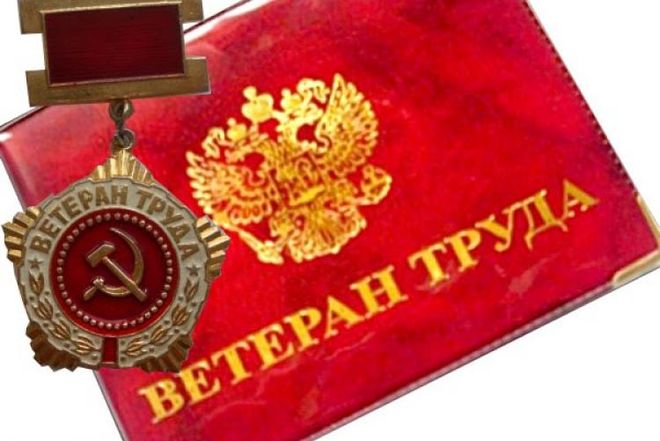 